ADHESION MJC Ste Agnès-St Mury 2018/2019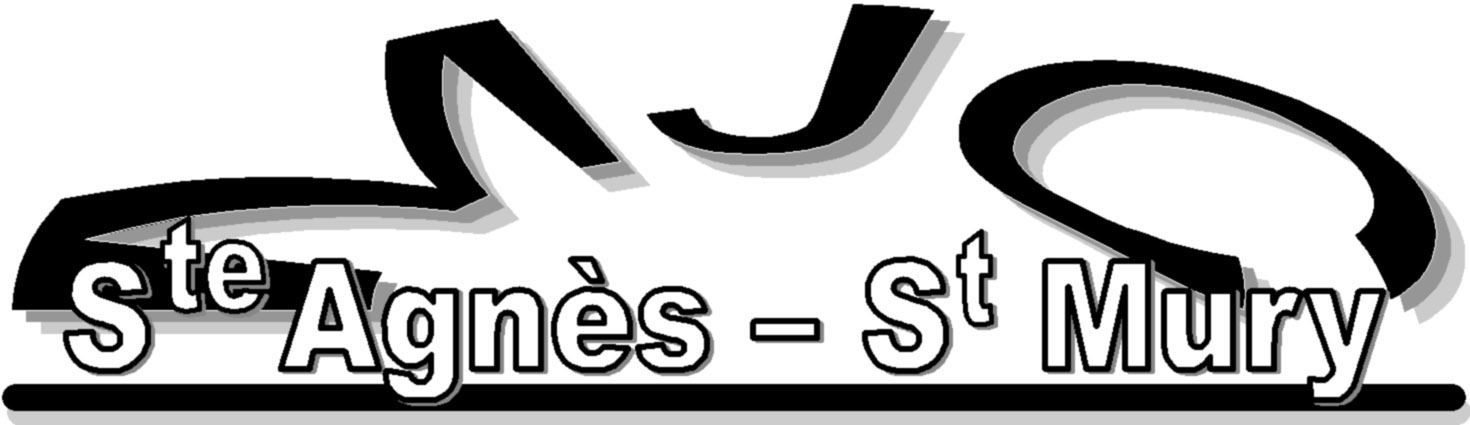 Le dossier complet (fiche + chèque) est à rendre impérativement avant le 21/10/2018Possibilité de régler en plusieurs chèques (noter date d’encaissement au dos des chèques)	Adhésion individuelle 10€ (pour l’année scolaire)	   			réglée  :  OUI  /  NON(Adhésion d’un parent valable pour les moins de 18 ans)Responsable légalNom / Prénom : ___________________________________________________________________________________Adresse : _________________________________________________________________________________________Email : ___________________________________________________________________________________________Tél portable : ___________________________________     tél fixe : ___________________________________N° CAF : _________________________________________     Quotient Familial : _________________________INSCRIPTION(S) ACTIVITE(S)PERSONNE(S) A PREVENIR EN CAS D’URGENCE									Tarifs des activités    	--------------TARIFS DES ACTIVITES+ adhésion individuelle à  10 €, valable pour toutes les activités ;
pour les < 18 ans, adhésion de l’un des parents accepte les "Chèques Jeunes" du Conseil Départemental Les activités régulières à l’année peuvent être réglées lors de l’inscription par trois chèques encaissés trimestriellement.RGPD : toutes les informations vous concernant restent confidentielles. Agnès-St Mury les emploie uniquement pour l’utilisation que vous avez tacitement consenti en adhérent à  : diffusion d’infos concernant les activités, les spectacles, les stages, l’assemblée générale de  Agnès-St Mury, les infos relatives aux MJC/MPT du Grésivaudan et aux activités et animations locales de nos partenaires.Tout enfant de moins de 13 ans doit être amené et repris sur le lieu de pratique, sauf autorisation expresse ci-dessous du responsable légal. Un enfant ne peut être laissé seul sans que l'adulte qui l'accompagne se soit assuré auparavant de la présence effective sur place d'un responsable de l'Association. Le non-respect de cette condition dégage la responsabilité de l'Association pour tout accident qui surviendrait de ce fait.Fait à :								le :SignatureNom – PrénomSexe M/FDate naissanceN° SS dont il/elle dépendActivitéDroit à l’image oui/nonNom – PrénomPère, mère…..Tél portableTél domicileTél travailQuotient familial < 18 ansGYMQI GONGZUMBA« JE PEINS »Ados-AdultesTENNIS DE TABLEADO VIDEOTHEATREDESSIN
EnfantsDANSE
Enfants5005060201605708050501 à 90070803018010809570901 à 130090100502001590110901301 à 17001101206022020100130110+ 17011301407024025110150130------------------Adultes1301407024025